PA FFA [Title]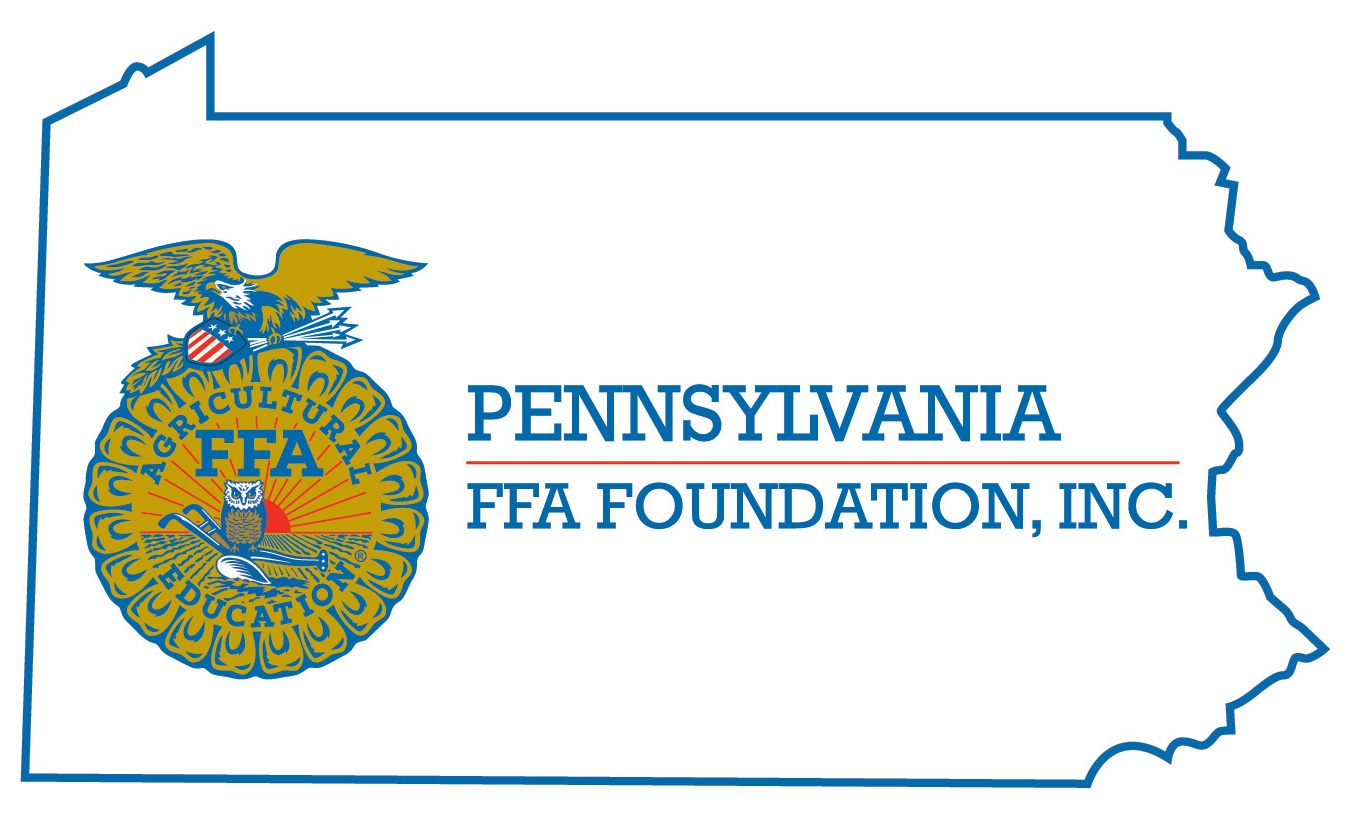 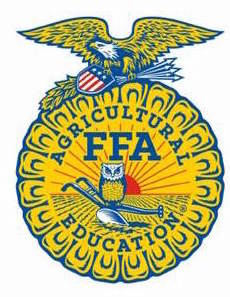 Career Development Event Chairperson InformationBasic CDE GuidelinesCDE RulesResourcesCDE ChairpersonGretchen L. OberstEmailgoberst@norleb.k12.pa.usBest Contact Number717-865-2117-2004 extContest Date/TimesTuesday, 1:30 pmContest LocationFindlay LoungeCDE Review TimenaCDE Review LocationnaEvent Type: Chapter# of Team Members: Drop off bookNANASee score cardPre-State CDE ExpectationsRead Score cardPre-State CDE ExpectationsRead Score cardCDE Changes from Previous Years?NoneCDE Changes from Previous Years?NoneCDE ComponentPointsComponent DescriptionCauses for Disqualification: Causes for Disqualification: Causes for Disqualification: Tie-breaker: Chosen CategoriesTie-breaker: Chosen CategoriesTie-breaker: Chosen Categories